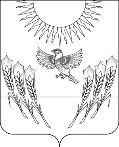 АДМИНИСТРАЦИЯ ВОРОБЬЕВСКОГО МУНИЦИПАЛЬНОГО РАЙОНА ВОРОНЕЖСКОЙ ОБЛАСТИР А С П О Р Я Ж Е Н И Еот  15 декабря  .  №  223 -р   	    	            с. ВоробьевкаОб утверждении Методики проведения оценки коррупционных   рисков,  возникающих при реализации функций администрации Воробьевского муниципального   района   Воронежской областиВ соответствии с Федеральным законом от 28.12.2008 № 273-ФЗ «О противодействии коррупции», Указом Президента Российской Федерации от 29.06.2018 № 378 «О национальном плане противодействия коррупции на 2018-2020 годы», в целях совершенствования антикоррупционной деятельности:Утвердить Методику проведения оценки коррупционных рисков, возникающих   при   реализации    функций   администрации   Воробьевского муниципального района Воронежской области согласно приложению.2. Контроль за исполнением настоящего распоряжения оставляю за собой.Глава Воробьевскогомуниципального района					      М.П. ГордиенкоНачальник отдела организационной работы и делопроизводства администрации муниципального района 			                       	Е.А. Пипченко                                                                                          Приложение                                                                             к распоряжению администрации                                                Воробьевского муниципального района от ___    декабря 2020 г. № _______МЕТОДИКАпроведения оценки коррупционных рисков, возникающих приреализации функций администрации Воробьевскогомуниципального района Воронежской области1. Общие положения1.1.	Основной целью настоящей методики является обеспечение единого подхода     в     администрации     Воробьевского     муниципального     района Воронежской области к организации работы по следующим направлениям:-оценка коррупционных рисков, возникающих при реализации функций;-внесение уточнений в перечни должностей муниципальной службы, замещение которых связано с коррупционными рисками;-мониторинг исполнения должностных обязанностей муниципальными служащими, деятельность которых связана с коррупционными рисками.	1.2.	Результатами применения настоящей методики будут являться:
          -определение     перечня     функций     администрации     Воробьевского муниципального района Воронежской области, при реализации которых наиболее вероятно возникновение коррупционных рисков;-формирование перечня должностей муниципальной службы администрации Воробьевского муниципального района Воронежской области, при назначении на которые граждане и при замещении которых муниципальные служащие обязаны представлять сведения о своих доходах, расходах, об имуществе и обязательствах имущественного характера, а также сведения о доходах, расходах, об имуществе и обязательствах имущественного характера своих супруга (супруги) и несовершеннолетних детей;- минимизация коррупционных рисков либо их устранение в конкретных управленческих процессах.1.3.	Применительно к настоящей Методике используются следующие понятия:коррупционное правонарушение - злоупотребление полномочиями, злоупотребление должностными полномочиями, дача взятки, посредничество во взяточничестве, получение взятки, мелкое взяточничество, коммерческий подкуп, посредничество в коммерческом подкупе, мелкий коммерческий подкуп либо иное незаконное использование физическим лицом своего должностного положения (полномочий) вопреки законным интересам общества, государства, организации в целях получения выгоды (преимуществ) для себя или для третьих лиц либо незаконное предоставление такой выгоды указанному лицу другими физическими лицами, а также совершение указанных деяний от имени или в интересах юридического лица;коррупционный риск - возможность совершения работником организации, а также иными лицами от имени или в интересах организации коррупционного правонарушения;оценка коррупционных рисков - общий процесс идентификации, анализа и ранжирования коррупционных рисков;анализ коррупционного риска - процесс понимания природы коррупционного риска и возможностей для его реализации посредством 1) выявления наиболее вероятных способов совершения коррупционного правонарушения при реализации бизнес-процесса ("коррупционных схем") и 2) определения должностей или полномочий, критически важных для реализации каждой "коррупционной схемы";коррупционная схема - выстроенный по определенному сценарию механизм использования работником полномочий в личных целях или в интересах третьих лиц (наиболее вероятный способ совершения коррупционного правонарушения).коррупциогенные факторы - положения нормативных правовых актов (проектов нормативных правовых актов), устанавливающие для правоприменителя необоснованно широкие пределы усмотрения или возможность необоснованного применения исключений из общих правил, а также положения, содержащие неопределенные, трудновыполнимые и (или) обременительные требования к гражданам и организациям и тем самым создающие условия для проявления коррупции.2. Определение перечня функций администрации Воробьевскогомуниципального района Воронежской области, при реализации которыхнаиболее вероятно возникновение коррупционных рисковОпределение   перечня   функций   администрации   Воробьевского
муниципального  района  Воронежской   области,   при  реализации   которых наиболее    вероятно    возникновение    коррупционных    рисков    (далее    - коррупционно-опасные функции), осуществляется посредством выделения  тех функций,     при     реализации     которых     существуют     предпосылки    для возникновения коррупционных рисков.К   коррупционно-опасным    функциям    относятся   функции   по
муниципальному    контролю,    управлению    муниципальным    имуществом,
оказанию муниципальных услуг, а также разрешительные, регистрационные функции.При определении перечня коррупционно-опасных функций обращается внимание на функции, предусматривающие:размещение заказов на поставку товаров, выполнение работ и оказание
услуг для муниципальных нужд;осуществление муниципального надзора и контроля;-	подготовку   и   принятие   решений   о   распределении   бюджетных
ассигнований, субсидий, межбюджетных трансферов, а также ограниченных
ресурсов (квот, земельных участков и т.п.);-	организацию продажи имущества муниципального района;предоставление права на заключение договоров аренды земельных
участков,    других    объектов    недвижимого    имущества,    находящегося   в
собственности муниципального района;подготовку  и  принятие решений  о  возврате  или зачете  излишне
уплаченных  или  излишне  взысканных  сумм   налогов  и  сборов,   пеней  и
штрафов;подготовку и принятие решений об отсрочке уплаты налогов и сборов;проведение экспертизы и выдачу заключений;- возбуждение     и     рассмотрение     дел     об     административных правонарушениях, проведение административного расследования;-	представление   в   судебных   органах   прав   и   законных   интересов
администрации Воробьевского муниципального района Воронежской области;регистрацию имущества и ведение баз данных имущества;предоставление государственных и муниципальных услуг гражданам и
организациям;хранение и распределение материально-технических ресурсов.2.3. Информация о том, что при реализации той или иной функции возникают коррупционные риски (т.е. функция является коррупционно-опасной), может быть выявлена:а)	в ходе заседания комиссии по соблюдению требований к служебному
поведению    муниципальных    служащих    и    урегулированию    конфликта
интересов    в    администрации    Воробьевского    муниципального    района
Воронежской области;б)	по результатам рассмотрения:-	обращений   граждан,   содержащих  информацию  о  коррупционных
правонарушениях, в том числе обращений, поступивших по "горячей линии",
«открытой   линии»,    через   ящик   для   обращений   граждан   по   фактам
коррупционной направленности;-	уведомлений представителя нанимателя о фактах обращения в целях
склонения    муниципального    служащего    администрации    Воробьевского
муниципального   района   Воронежской   области   (далее   -   муниципальный
служащий) к совершению коррупционных правонарушений;-	сообщений  в  средствах  массовой  информации  о  коррупционных
правонарушениях или фактах несоблюдения муниципальными служащими
требований к служебному поведению;-	материалов, представленных правоохранительными органами, иными
государственными   органами,   органами   местного   самоуправления   и   их
должностными лицами; постоянно действующими руководящими органами
политических партий и зарегистрированных в соответствии с законом иных
общероссийских общественных объединений, не являющихся политическими
партиями.Перечень источников, указанных в настоящем пункте, не является исчерпывающим.2.4.	По итогам реализации вышеизложенных мероприятий составляется
общий перечень коррупционно-опасных функций и мер по их минимизации.
Соответствующая информация представляется в форме Карты коррупционных
рисков в соответствии с приложением к настоящей Методике.Проект Карты коррупционных рисков должен пройти согласование во всех структурных подразделениях администрации и быть рассмотрен на заседании комиссии по соблюдению требований к служебному поведению муниципальных служащих и урегулированию конфликта интересов в администрации Воробьевского муниципального района Воронежской области.Карта коррупционных рисков может быть утверждена главой администрации Воробьевского муниципального района посредством оформления грифа «Утверждаю» либо одобрена на заседании комиссии по соблюдению требований к служебному поведению муниципальных служащих и урегулированию конфликта интересов в администрации Воробьевского муниципального района Воронежской области, что также оформляется грифом «Одобрено на заседании комиссии по соблюдению требований к служебному поведению муниципальных служащих и урегулированию конфликта интересов в администрации Воробьевского муниципального района Воронежской области».Основанием для проведения заседания комиссии по соблюдению требований к служебному поведению муниципальных служащих и урегулированию конфликта интересов в администрации Воробьевского муниципального района Воронежской области будет являться представление главы Воробьевского муниципального района или любого члена комиссии, касающееся осуществления в администрации Воробьевского муниципального района Воронежской области мер по предупреждению коррупции.2.5.	Основаниями для внесения изменений (дополнений) в перечень
коррупционно-опасных  функций  могут  стать  изменения  законодательства
Российской    Федерации,    предусматривающие    возложение    новых    или
перераспределение  реализуемых  функций,  результаты  проведения  оценки
коррупционных рисков, возникающих при реализации функций, мониторинга
исполнения должностных обязанностей муниципальными служащими и т.д.3. Формирование перечня должностей муниципальной службыадминистрации Воробьевского муниципального района Воронежскойобласти, замещение которых связано с коррупционными рисками3.1. Оценка коррупционных рисков заключается в выявлении условий и обстоятельств (действий, событий), возникающих в ходе конкретного управленческого процесса, позволяющих злоупотреблять должностными полномочиями в целях получения выгоды в виде денег, ценностей, иного имущества или услуг имущественного характера, иных имущественных прав вопреки законным интересам общества и государства (как для муниципальных служащих, так и для третьих лиц).3.2.	В   ходе   проведения   оценки   коррупционных   рисков   подлежат
выявлению те административные процедуры, которые являются предметом
коррупционных отношений.При этом анализируется:что является предметом коррупции (за какие действия (бездействия)
предоставляется выгода);какие коррупционные схемы используются.3.3.	Должности муниципальной службы администрации   Воробьевского
муниципального района Воронежской области, которые являются ключевыми
для совершения коррупционных правонарушений, определяются с учетом
высокой   степени   свободы   принятия   решений,   вызванной   спецификой
служебной    деятельности,    интенсивности    контактов    с    гражданами    и
организациями.3.4.	Признаками,     характеризующими     коррупционное     поведение
муниципального    служащего    при    осуществлении    коррупционно-опасных функций, могут служить:необоснованное затягивание решения вопроса сверх установленных
сроков (волокита) при принятии решений, связанных с реализацией прав
граждан или юридических лиц, решение вопроса во внеочередном порядке в
отношении отдельного физического или юридического лица при наличии
нескольких очередных обращений;использование своих служебных полномочий при решении личных
вопросов,    связанных    с    удовлетворением    материальных    потребностей
муниципального служащего либо его родственников;- предоставление не предусмотренных законом преимуществ (протекционизм, семейственность) для поступления на муниципальную службу;-оказание предпочтения физическим лицам, индивидуальным предпринимателям, юридическими лицами в предоставлении публичных услуг, а также содействие в осуществлении предпринимательской деятельности;-	использование  в  личных  или  групповых  интересах  информации,
полученной    при    выполнении    служебных    обязанностей,    если    такая
информация не подлежит официальному распространению;-	требование    от   физических   и   юридических   лиц   информации,
предоставление  которой  не  предусмотрено законодательством Российской Федерации;а также сведения о:-	нарушении муниципальными служащими требований нормативных
правовых,   ведомственных,  локальных  актов,  регламентирующих  вопросы
организации,  планирования  и  проведения  мероприятий,  предусмотренных
должностными обязанностями;-	искажении, сокрытии или представлении заведомо ложных сведений в
служебных  учетных  и  отчетных  документах,  являющихся   существенным
элементом служебной деятельности;-	попытках    несанкционированного    доступа    к    информационным
ресурсам;-	действиях   распорядительного   характера,   превышающих   или   не
относящихся к должностным полномочиям;-	бездействии в случаях, требующих принятия решений в соответствии
со служебными обязанностями;-совершении частных или крупных сделок с субъектами предпринимательской деятельности, владельцами которых или руководящие должности в которых замещают родственники муниципальных служащих;-	совершении финансово-хозяйственных операций с очевидными (даже
не для специалиста) нарушениями действующего законодательства.3.5. По итогам реализации вышеизложенных мероприятий формируется и утверждается перечень должностей муниципальной службы, замещение которых связано с коррупционными рисками (издание соответствующего нормативно правового акта предусмотрено пунктом 2 Указа Президента Российской Федерации от 18 мая 2009 г. № 557 «Об утверждении перечня должностей федеральной государственной службы при назначении на которые граждане и при замещении которых федеральные государственные служащие обязаны представлять сведения о своих доходах, об имуществе и обязательствах имущественного характера, а также сведения о доходах, об имуществе и обязательствах имущественного характера своих супруги (супруга) и несовершеннолетних детей», подпунктом «а» пункта 22 и подпунктом «в» пункта 23 Указа Президента Российской Федерации от 2 апреля 2013 г. № 309 «О мерах по реализации отдельных положений Федерального закона «О противодействии коррупции»).Утверждение данного перечня осуществляется посредством издания нормативного правового акта администрации Воробьевского муниципального района Воронежской области.Уточнение (корректировку) перечня должностей муниципальной службы, замещение которых связано с коррупционными рисками, предлагается осуществлять по результатам оценки коррупционных рисков и не реже одного раза в год.4. Минимизация коррупционных рисков либо их устранение вконкретных управленческих процессах реализациикоррупционно-опасных функцийМинимизация    коррупционных    рисков    либо    их    устранение
достигается       различными        методами,        например,       регламентацией
административных  процедур  исполнения  соответствующей  коррупционно- опасной   функции,   их   упрощением   либо   исключением,   установлением препятствий (ограничений), затрудняющих реализацию коррупционных схем.Регламентация   административных   процедур   позволяет   снизить
степень угрозы возникновения коррупции в связи со следующим:значительно уменьшается риск отклонения муниципального служащего при реализации должностных полномочий от достижения закрепленной цели возникших правоотношений;снижается   степень   усмотрения   муниципальных   служащих   при принятии управленческих решений;создаются  условия  для  осуществления  надлежащего  контроля  за
процессом   принятия   управленческих   решений,   что   при   необходимости позволяет   корректировать   ошибочные   решения,   не   дожидаясь   развития конфликтной ситуации;-	создается гласная, открытая модель реализации коррупционно-опасной функции.При этом дробление административных процедур на дополнительные стадии с их закреплением за независимыми друг от друга муниципальными служащими позволит обеспечить взаимный контроль.4.3. В качестве установления препятствий (ограничений), затрудняющих реализацию коррупционных схем, предлагается применять следующие меры:введение   или расширение   процессуальных   форм   взаимодействия граждан (организаций) и   должностных   лиц, например, использование информационных технологий в качестве приоритетного направления для осуществления служебной деятельности («одно окно», система электронного обмена информацией);исключение   необходимости   личного   взаимодействия (общения) муниципальных служащих с гражданами и организациями;совершенствование механизма отбора муниципальных служащих для включения в состав комиссий, рабочих групп, принимающих управленческие решения;сокращение сроков принятия управленческих решений;-	установление четкой регламентации способа и сроков совершения действий   муниципальным   служащим   при   осуществлении   коррупционно- опасной функции;-	установление   дополнительных   форм   отчетности   муниципальных служащих о результатах принятых решений.4.4.	В целях недопущения совершения муниципальными служащими коррупционных правонарушений реализацию мероприятий, содержащихся в настоящей   методике, целесообразно   осуществлять   на постоянной основе посредством:-	организации внутреннего контроля за исполнением муниципальными служащими      своих      обязанностей, введения      системы      внутреннего информирования. При этом проверочные мероприятия могут проводиться как в рамках проверки достоверности и полноты сведений о доходах, расходах, об имуществе    и    обязательствах    имущественного    характера, контроля    за соответствием    расходов   доходам, так    и    на    основании    поступившей информации о коррупционных проявлениях, в том числе жалоб и обращений граждан и организаций, публикаций о фактах коррупционной деятельности муниципальных служащих в средствах массовой информации;-	проведения   разъяснительной   и   иной   работы   для   существенного снижения    возможностей    коррупционного    поведения    при    исполнении коррупционно-опасных функций.4.5.	Таким образом, осуществление на системной основе мероприятий, указанных в настоящем разделе, позволит устранить коррупционные риски в конкретных управленческих процессах реализации коррупционно-опасных функций либо минимизировать их.5. Мониторинг исполнения должностей обязанностеймуниципальными служащими, деятельность которыхсвязана с коррупционными рисками5.1.	Основными   задачами   мониторинга   исполнения   должностных обязанностей муниципальными служащими, деятельность которых связана с коррупционными рисками (далее - мониторинг), являются:своевременная    фиксация    отклонения    действий    муниципальных служащих от установленных норм, правил служебного поведения;выявление   и   анализ   факторов, способствующих   ненадлежащему исполнению либо превышению должностных полномочий;-	подготовка предложений по минимизации коррупционных рисков либо их устранению в деятельности муниципальных служащих;-	корректировка перечня коррупционно-опасных функций и перечня должностей   муниципальной   службы, замещение   которых   связано   с коррупционными рисками.5.2.	Проведение мониторинга осуществляется путем сбора информации о    признаках    и    фактах    коррупционной    деятельности    муниципальных служащих.Сбор указанной информации может осуществляться, в том числе, путем проведения опросов на официальном сайте администрации Воробьевского муниципального района Воронежской области в сети «Интернет», а также с использованием электронной почты, телефонной и факсимильной связи от лиц и организаций, имевших опыт взаимодействия с муниципальными служащими.5.3.	При проведении мониторинга:-	формируется набор показателей, характеризующих антикоррупционное поведение   муниципальных   служащих, деятельность   которых   связана   с коррупционными рисками;-	обеспечивается  взаимодействие  со  структурными подразделениями
администрации    Воробьевского    муниципального    района    Воронежской области,      иными      государственными      органами,      органами местного самоуправления   и   организациями   в   целях   изучения   документов,   иных материалов,   содержащих   сведения,   указанные   в   пункте   2.2.   настоящей методики.5.4.	Результатами проведения мониторинга являются:подготовка материалов о несоблюдении муниципальными служащими при   исполнении   должностных   обязанностей   требований   к   служебному поведению и (или) требований об урегулировании конфликта интересов;подготовка предложений по минимизации коррупционных рисков либо их   устранению   в   деятельности   муниципальных   служащих, а   также по внесению изменений в перечни коррупционно-опасных функций и перечни должностей    муниципальной    службы, замещение    которых    связано    с коррупционными рисками;    -ежегодные доклады главе Воробьевского муниципального района Воронежской области о результатах проведения мониторинга.